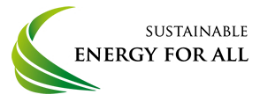 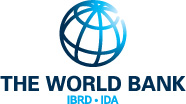 Energy Survey Household QuestionnaireMedium VersionVersion 56English*Include Introductory note*Household Roster/Respondents CharacteristicsHousehold CharacteristicsInterviewer Instructions: The Respondent should be the head of household. Supply and demand of ElectricityInstructions: This module should be completed by the most knowledgeable member on household electricity. Concerted answers should be allowed.Solar Based DevicesMain Solar-Based Device Record information for the MAIN solar-based device, the device listed in C.123 in the previous table.Willingness to Pay for a Grid Connection  Respondent should be most knowledgeable member on household electricity.For each household, CAPI will randomly assign one of the seven following amounts in the placeholder ${CF}: 0% of the connection fee in local currency and respectively 14%, 29%, 43%, 57%, 71%, 100%. – 950 STN (single-phase connection)Willingness to Pay for Solar DeviceRespondent should be most knowledgeable member on household electricity.For each household, CAPI will 1) randomly assign a Tier 2 (high capacity: enough to power a television) or Tier 1 (low capacity: multiple lightbulbs and mobile charging) solar home system; and 2) randomly one of the three following amounts in the placeholder ${CF}: 33%, 66%, or 100% of the solar device in local currency.  We will have the market price for the selected.Oil lamp/Fuel-Based lightning/CandlesThe respondent should be most knowledgeable household member on household use of kerosene and candles. Dry Cell (rechargeable or non-rechargeable) batteriesHousehold Fuel Consumption - For COOKING ONLYRespondent should be household member who most frequently cooks food for the household.First ask H.3 for all fuel types and then record the information in the following questions only for the fuel that is used.Use of Cooking SolutionsInstructions: The respondent should be the household member who most frequently cooks food for the household, as identified in A.12Record information for each stove that the household uses. List each stove in a separate row of the table. Ask I.3 first and record all types of stoves in household.Cooking AreaSPACE AND WATER HEATING Household assets: Leisure and Transport EquipmentsStreet LightingThe respondent should be the most knowledgeable household member on household electricity, as identified in C.1Time UseHealth ImpactsEnumerators: Enter “999” if non-applicable.Household Economic Shocks	Only record information for events that negatively affected the economic situation of the household.Household Land Ownership and Other AssetsInstruction: Enter the total values of following assets owned by the household. If some assets are owned by members, report aggregate values for all members. The Respondent should be the head of household.AttitudesWomen’s EmpowermentRespondents should be a female headed household or female spouse of the household head/member in the household.Informação a recolher do agregado Informação a recolher do agregado Informação a recolher do agregado Questionnaire number of the household (ID)Enumerator: enter the code for this household according to the households list you were given)|__||__||__||__|Sudistrict/AglomerationDoes this ID have the following data in the Cover Sheet:Household Head Name:Locality:Door Number:Is this the correct ID?Yes………….14No………….2Return back and insert the correct IDShould we start our interview?Yes………….1No………….26Interview resultStarted, completed………….17 Started, not completed……..2Not even started…………..3ReasonRefusal………1Absent…………3Empty household…….4Other, specify……..5All options  Final Questions ended interviewHead of the Household Name (First and last name)Ahead you will need to enter it againHead of the Household Phone NumberOther Household Phone Number(s)Name of other resident of the household who has a phone (first and last name)Phone number of other resident of the householdReference Enumerator: Do not fill in, it will be filled on the data base a posteriori Household size CAPI: This value is calculated automatically from A.1Interview DetailsInterview DetailsInterview DetailsInterview DetailsEnumerator	ID: |__|__|NAME:EnumeratorFoot lengthcmEnumeratorHeightcmSupervisorID: |__|__|NAME:Date of Interview DD/MM/YY|__|__| / |__|__| / |__|__|D  D        M M    Y  Y|__|__| / |__|__| / |__|__|D  D        M M    Y  YStart Time|__|__| : |__|__|  Use 24 hour clock|__|__| : |__|__|  Use 24 hour clockDate of Second InterviewDD/MM/YY|__|__| / |__|__| / |__|__|D  D        M M    Y  Y|__|__| / |__|__| / |__|__|D  D        M M    Y  YSecond Interview Start Time|__|__| : |__|__|  Use 24 hour clock|__|__| : |__|__|  Use 24 hour clockDate of Third InterviewDD/MM/YY|__|__| / |__|__| / |__|__|D  D        M M    Y  Y|__|__| / |__|__| / |__|__|D  D        M M    Y  YThird Interview Start Time|__|__| : |__|__|  Use 24 hour clock|__|__| : |__|__|  Use 24 hour clockA.9A.9aIndividual IDNameFirst then Last NameMake a complete list of all individuals who normally live and eat their meals together in this household, starting with the head of household.Is [NAME] male or female?What is the relationship of [NAME] to household head?Head…………………...…1Wife/Spouse……………...2Child……....3Mother/Father………...…..4Other relative………….5Other non-relative……....6House help...7How old is [NAME]?Record “0” if infant below 1 year old (last birthday)ENUM/CAPI: Is [NAME] 5 years old or older?Does [NAME] know how to read and write?Is [NAME] attending any educational establishment?If 3, finish filling the questions A.9 and A.9A for the respondent.Which level and year of formal education has [NAME] attended?Which is the higher year of formal education has [NAME] attended?Choose 12th class for the elements of the household who have medium education, professional and 12th class (introductory year)Which year did [NAME] complete? Enum/CAPI:Is [NAME] 13 years or older?NameFirst then Last NameMake a complete list of all individuals who normally live and eat their meals together in this household, starting with the head of household.Male…..1Female..2What is the relationship of [NAME] to household head?Head…………………...…1Wife/Spouse……………...2Child……....3Mother/Father………...…..4Other relative………….5Other non-relative……....6House help...7YEARSYes….1No…..2NEXT PERSONYes……1No…….2A.10Yes………….1No, but have already attended….2No and never attended …3A.10Without level of formal education/never went to school....1Primary ... 2Secondary ... 3University ... 4Literacy ... 5Does not know ... 8881st class.........12nd class........23rd class.........34th class.........45th class.........56th class.........67th class.........78th class.........89th class.........910th class........1011th class.........1112th class.........12Baccalaureate......13University...........14Postgraduate/Master Degree/PhD.........15Still haven’t completed 1st class...........11st class.........22nd class........33rd class.........44th class.........55th class.........66th class.........77th class.........88th class.........99th class.........1010th class.........1111th class.........1212th class.........13Baccalaureate......14University...........15Postgraduate/Master Degree/PhD.........161st year of Literacy...172nd year of Literacy..183rd year of Literacy..194th year of Literacy...20Does not know.......888Yes...1No....2NEXT           PERSON12…Individual IDWhat is [NAME]’s marital status?How frequently does [NAME] cook food for the household?Interviewer/ CAPI:Is [NAME] 15 years or older?Yes…1No…2 NEXT PERSONWhat was [NAME]’s main occupation for the last 12 months?Wage Employee, Non-Farm……………1Wage Employee, Farm.......................2Self-Employed Non-Farm-Business enterprise.......3Self-Employed Non-Farm-Independent contractor, technician, professional, etc. ……………..4Self-Employed Agriculture/Livestock ...5Assistance in family enterprise…….6B.1Casual/Day Laborer………..7B.1Intern/free labor/voluntary work….…..8Student…………….….9B.1Retired/pensioner……….10B.1Not working/unemployed…11B.1Housewife……………………12B.1Other (specify)….…………….555Out of the last 12 months, how many months were [NAME] engaged in this activity?Max. 12months, if less than 1 month, enter 1MONTHSHow many days per month does [NAME] work in this activity?DAYSSingle……..1Married, …..2Cohabitating……..3Divorced/Separated..4Widowed………...5Everyday………1A few times in a week…...2Once a week…...3A few times in a month………4Once a month….5Never…………..6Interviewer/ CAPI:Is [NAME] 15 years or older?Yes…1No…2 NEXT PERSONWhat was [NAME]’s main occupation for the last 12 months?Wage Employee, Non-Farm……………1Wage Employee, Farm.......................2Self-Employed Non-Farm-Business enterprise.......3Self-Employed Non-Farm-Independent contractor, technician, professional, etc. ……………..4Self-Employed Agriculture/Livestock ...5Assistance in family enterprise…….6B.1Casual/Day Laborer………..7B.1Intern/free labor/voluntary work….…..8Student…………….….9B.1Retired/pensioner……….10B.1Not working/unemployed…11B.1Housewife……………………12B.1Other (specify)….…………….555Out of the last 12 months, how many months were [NAME] engaged in this activity?Max. 12months, if less than 1 month, enter 1MONTHSHow many days per month does [NAME] work in this activity?DAYS12345Checkpoint AInterviewer/ CAPI:Should we proceed with the interview?Yes………B.1No……….6#QuestionResponseResponse CodeEnumerator: Record Respondent ID for this sectionIndividual ID from Household RosterHow many years have you been living in this community?Record 1 if less than 1.CAPI: It can not be higher than the interviewee age registered in A.5 nor accept “0”Number of yearsWhat is the type of dwelling?(Enumerator, check with observation)A single house occupied by one household dwelling…………………………………………...1B.5 A house occupied by multiple households…….….2Multi-storied building with one household.............3B.5Multi-storied building with more households..........4 Group of enclosed dwellings: multiple households….5Group of enclosed dwellings occupied by a single household………………………….…6 B.5Other, specify (vamplégá, pavu ...)........................555How many households share your dwelling?Number of householdsDo you own this dwelling?Yes……………………………....…..1  B.7No………………………………..….2 Do you use it for free or rent it?Free…………...………………….....1 Rented……………………………....2 How many rooms (excluding the kitchen, toilet, and bathroom) does the household occupy?Record number of roomsThe walls of the dwelling are mainly made of what material?Check with observationWood.......................................1 Palm tree and bamboo....................................2 Concrete, stone or block..............................................3Mixed…………………………………..4 Other, specify………………………… 555The roof of the dwelling is mainly made of what material?Check with observationZinc………….......................1 Asbestos...................................2Tiles…………..................3Reinforced concrete………….....................................4 Other, specify…………….....................555The floor of the dwelling is mainly made of what material?Check with observationMud/Dung……………..........................1 Wood planks…………….......................2 Cement………...........3Mosaic.........................................4Other, specify……………....................555What type of toilet facility does your household use?Multiple responses possible.Flush to sewage………………………..1Flush to septic tank………………….....2Covered pit latrine………………………3Uncovered pit latrine……………………4None (open field)………………………5What is your household’s main source of drinking water?Pipe borne water inside the house………………………1Pipe borne water in the backyard………………………..2Public fountain…………………………………………3Spring…………………………………..4River/Stream……………………………5Neighbor backyard……………………..6Is your drinking water treated (chemical treatment)?Yes……………………………....…..1No………………………………..….2Don’t know………………………….888The waste the household generates is?Picked by public system....................................1Burned....................................2Buried....................................3Discarded in the river/sea....................................4Discarded in an empty lot....................................5What is the main source of energy the household uses for illumination?Single responseOil.........................1Electricity.................2Candle................3Olive oil..................................4Outros.................................5At which formal institution does this household have an account?Read options aloudCommercial bank……………………………1Cooperative credit union…………………….2Microfinance institution……………………..3No one in the household holds an account or savings with a formal institution….111Other, specify………………………………..555At which informal institution does this household have an account or savings?Multiple responses possibleGroup savings (rotational, i.e., xiquilá loan) ……………1No one in the households holds an account or savings with an informal institution…….111Other, specify……………………………………555If you can get a loan/credit, what are the sources of credit/loans?Multiple responses possibleCommercial bank……………...1Cooperative credit union……………………2Microfinance institution…………………….3Association/NGO……………………………………...…4Business firm (eg: CREDIAL)……………………….5Employer……………………………………6Creditor (eg: moneychanger)…………………..…7Relative/friend/neighbor……………………8Cannot get a loan/credit……………………..9Other, specify……………………………….555Checkpoint BInterviewer/ CAPI:Should we proceed with the interview?Yes………C.1No……….6Enumerator: Record Respondent ID for this sectionIndividual ID from Household RosterWhat is the source that you use the most in your household?This will be the MAIN (or hours most used) electricity source that is referred to later.National Grid Connection…………………….……..1 C.7Local Mini Grid connection………………………….2Electric generator….……………………………........3 Rechargeable Battery………………………………...4Dry-cell battery……………………………………….5Solar Lantern………………………………………….6Solar Multi-Light Product……………………………….7Solar Home System ………………………………………8No electricity………………………………………...111Electricity from National GridElectricity from National GridElectricity from National GridElectricity from National GridElectricity from National GridElectricity from National GridIs the household connected to the national grid?Yes……………..……………………………...1  C.7No……………………………………………..2 What is the MAIN reason why your household is not connected to the grid?Record the MAIN reason.Grid is too far from household/not available…….....1Cost of initial connection is too expensive….............2Monthly fee is too expensive……………………….3Satisfied with current energy solution………………4Renting, Landlord decision………………………….5Service Unreliable…………………………………..6Administrative procedure is too complicated…….…7Submitted application and waiting for connection..…8Company refused to connect the household…………9Other, specify………………………………………555Do you expect to get grid connection?Yes……………..………………………………....1 Don’t expect to get grid connection…………….111 C.40Don’t know………………………………………888C.40When do you expect to get grid connection?Up to 6 months…16 months  to 1 year….21 year  to 2 years….3More than 2 years…4Don’t know….888ALL RESPONSES C.40How many years have you had this grid connection?Record in years, if less than 1 year record 1CAPI: Cannot be greater than B.2, nor to the age of the respondent in A.5, nor “0”Number of YearsHow much did your household pay for the grid connection fee?Refer to connection fee ONLY.Local currencyDon’t know……………………888Household was already connected……..111 C.12 How much did your household pay for the internal wiring fee?Do not include the connection fee from C.8 hereLocal currencyDon’t know……………………888How many days after you applied for the grid connection did your household get connected? (Insert 0 if immediate)Number of dayson’t know……………………888How many weeks after you were connected were you able to use electricity in your home? (Insert 0 if immediate)Number of weeksDon’t know……………………888Who receives the payment for your electricity service?Energy company, including pre-paid meter cards………...1Community/village/municipality…………………...….2Relative………………………………………………...3Neighbor……………………….………………………4Landlord…………………………………………….….5Local store ..................................6Bank ............................................7Post office....................................8No one…………………………………...….111C.24 Other, specify………………………………………..555How frequently do you make your payment?Weekly….1Fortnightly…2Monthly….3Every 6 months…4Other, specify……555Does your household have an electric meter?Yes…………………………………1No………………………………….2C.19 What is the capacity of the meter?Enumerator check the meter box or the billAmpereIs this a pre-paid meter?Yes…………………………………1No………………………………….2Does your household share the electric meter?Yes…………………………………1No………………………………….2 C.19How many households are sharing the meter?Number of HouseholdsHow is made the electricity billing?Read options aloudPostpaid, per kWh based on electric meter reading ….....1Pre-paid, per kWh……………………………………2Fixed monthly fee based on the number of lights and appliances used…………………………...……….3Other, specify……………………………………….555No bill for electricity………………………….111How do you pay for your electricity usage?Cash (pay invoice of  national energy company) ….1Cash (buy national energy company pre-paid card)..….2Bank transfer……………………………3Other, specify…………………………………….555Does not pay for electricity……111C.24Enumerator: If the respondent pays the energy company or has a record of the electricity payment, ask to see the electricity bill/invoice and use it for C.22 and C.23 .Respondent has energy bill and shows it…………....1Respondent has energy bill but refuses to show it or could not locate it…………………………………..2C.24Respondent does not have an energy bill………3C.24In the last month, how much did you spend on the electric bill?Calculate amount paid from the last bill, consider all the applicable costs (electric meter rental, industrial tax, VAT, service tax…), excluding waterLocal CurrencyDon’t Know………………………………………888In the last month how much electricity did your household consume? Calculate the consumption from the last bill.|__|__|__| kWhQuantity in Kilowatt Hour (kWh)Don’t Know………………………………………888All options C.25In a typical month, how much did you spend on electricity?Local CurrencyDon’t Know………………………………………888Is the quality of electricity service the same all year?Yes…………………………………………….1No……………………………………………..2Do you receive information about an availability schedule (fixed schedule of when there is available electricity from the grid)?Yes……………………..1No………………………2Yes……………………..1No………………………2How many hours of electricity are available daily (day and night) from the grid? (max 24 hours)      hours Hours of supply Don’t know…………888Hours of supply Don’t know…………888How many hours of electricity are available each evening, from 6:00 pm to 10:00 pm from the grid? (max 4 hours)      hours Hours of supply Don’t know…………888Hours of supply Don’t know…………888How many hours of electricity do you use each day and night from the grid? Cannot exceed number of available hours in C.27      hours Hours of supply Don’t know…………888Hours of supply Don’t know…………888How many outages/blackouts occur in a week? Number of outages/blackoutsNo outages/blackouts…..111C.32Don’t know…………888Number of outages/blackoutsNo outages/blackouts…..111C.32Don’t know…………888What is the average total duration of all the outages/blackouts in a week?Hours|__|__|__|Minutes|__|__|__|Don’t know………..888Don’t know………..888What is your main back-up source of lighting during outages/blackouts of the grid?Local mini grid connection.………………………..…..1Electric generator……………………………..……..…2Rechargeable battery and storage devices (e.g.: car battery)…………………………………………….........3Solar Lantern………………………………………4Solar Multi-Light Product ……5Solar Home System …….6Fuel-based lighting (e.g.: oil/aida lamp) ….…..……7Dry-cell (rechargeable or non-rechargeable) battery/ Torch/ Flashlight………………………………………..8Candle…………………………………………………9Other, specify………………………………................555No back-up source………………………………111What is your main back-up source of electricity for appliances (including mobile phone charging) during outages/blackouts of the grid?Local mini grid connection……………………..1Electric Generator…………………………………2Rechargeable battery and storage devices (e.g.: car battery)………………………………………..........3Solar Lantern………………………………………4Solar Multi-Light Product ……5Solar Home System …….6Other, specify………………………………...….555No back-up source………………………………111The last time you asked for assistance in a power failure, how many days after you contacted the power company did they come to fix the problem?Enumerator: Response under 24 hours can be recorded as 0Number of daysNo one to ask for assistance in power company…….111Never asked for assistance…………………………..888In the last 12 months, did any of your appliances get damaged because the voltage was going up and down from the grid?Yes…………………………………………….1No……………………………………………..2Don’t know…………………………………….888What are the most serious problems you experience with your grid electricity?Record up to 2 responses.First |__|__|__|Second|__|__|__|Supply shortage/not enough hours of electricity...…….1Low/high voltage problems or voltage fluctuations………………………………………….…2Unpredictable interruptions……………………………3Unexpectedly high bills………………………………..4High cost of electricity..……………………………….5Do not trust the supplier……………………………….6Cannot power large appliances………………………..7Maintenance/service problems………………………...8Unpredictable bills…………………………………….9Other, specify……………………………………….555No problems……………………………………….111Is your electric wiring insulated or concealed?Yes…………………………………………….1No……………………………………………..2In the last 12 months, did any household members die or have permanent limb (bodily injury) damage because of the grid electricity?Yes……………………………....…..1No………………………………..….2C.40What was the reason for this injury?Carelessness or error…..1Lack of knowledge about the use of the appliance…2Faulty wiring/connection…..3Other, specify……555Electricity from Mini GridElectricity from Mini GridElectricity from Mini GridElectricity from Mini GridIs the household connected to a mini-grid?Yes……………………………………………1 No……………………………………………..2C.77What is the name of the local mini-grid company?Name of companyIs there a limit for the load and/or appliances you are allowed to power from this mini-grid?Yes……………………………....…..1No………………………………..….2 Don’t Know…………………………888How many years have you had this mini-grid connection?Record in years, if less than 1 year record 1CAPI: It can not be higher than the respondent’s age in A.5 Number of YearsHow much did your household pay for the mini-grid connection fee?Refer to connection cost (but include all other possible standard service related costs included in the connection fee, such as cost of celebrating contract, inspection, meter’s security deposit, stamp duty, etc).Local currencyDon’t know……………………………..888Household was already connected……..111C.48How much did your household pay for the internal wiring?Do not include the connection fee from C.44 here (but include all other possible standard service related costs included in the connection fee, like protection mechanisms before the electric meter)Local currencyDon’t know……………………888How many days after you applied for the mini-grid connection did your household get connected? (Insert 0 if immediate)Number of daysDon’t know…….888How many weeks after you were connected were you able to use electricity in your home? (Insert 0 if immediate)Number of weeksDon’t know……..888Have you applied for an upgrade of service since you connected to the mini-grid?Yes……………………..1No………………………2 Who receives the payment for your electricity service?Energy company……………………………………..…1Pre-paid meter card seller……………………………....2Community/village/municipality…………………...….3Relative………………………………………………...4Neighbor……………………….………………………5Landlord…………………………………………….….6No one………………………………….7C.60 Other, specify………………………………………..555Does your household have an electric meter?Yes…………………………………1No………………………………….2C.54 Is this a pre-paid meter?Yes…………………………………1No………………………………….2Does your household share the electric meter?Yes…………………………………1No………………………………….2 C.54How many households are sharing the meter?Number of HouseholdsHow is made the electricity billing?Read options aloudPer kWh based on electric meter reading ….....1Pre-paid, per kWh……………………………………2Fixed monthly fee based on the number of lights and appliances used…………………………...……….3Other, specify……………………………………….555No bill for electricity………………………….111How do you pay for your electricity usage?Cash…………………………………………………….1Vouchers from local store………………………………2Credit/Bank transfer….……………………………3Other, specify…………………………………….555Does not pay for electricity………………………111C.60Were you involved in setting the tariff for the mini-grid?Yes………………1No……………….2C.58How were you involved in the tariff setting?Community meeting………………..1Contacted by mini-grid company…..2Member of electricity committee…..3Member of cooperative…………….4Other, specify………………………555Enumerator: If the respondent pays the energy company or has a record of the electricity payment, ask to see the electricity bill/invoice and use it for C.59 and C.60.Respondent has energy bill and shows it…………....1Respondent has energy bill but refuses to show it or could not locate it………………………………………..2C.61Respondent does not have an energy bill…………3C.61In the last month, how much did you spend on the electric bill?Calculate amount paid from the last bill, consider all the applicable costs (electric meter rental, industrial tax, VAT, service tax…)Local CurrencyDon’t Know………………………………………888In the last month how much electricity did your household use?Calculate the consumption from the last bill.|__|__|__| kWhQuantity in Kilowatt Hour (kWh)Don’t Know………………………………………888Any option C.62 In a typical month, how much did you spend on electricity?Local CurrencyDon’t Know………………………………………888Is the quality of electricity service the same all year?Yes…………………………………………….1 No……………………………………………..2Do you receive information about an availability schedule (fixed schedule of when there is available electricity from the grid)?Yes……………………..1No………………………2How many hours of electricity are available daily (day and night) from the grid? (max 24 hours)      hours Hours of supply Don’t know…………888How many hours of electricity are available each evening, from 6:00 pm to 10:00 pm from the grid? (max 4 hours)      hours Hours of supply Don’t know…………888How many hours of electricity do you use each day and night from the grid? Cannot exceed number of available hours in C.64      hours Hours of supply Don’t know…………888How many outages/blackouts occur in a week?Number of outages/blackoutsNo outages/blackouts…..111C.69Don’t know…………888What is the average total duration of all the outages/blackouts in a week?Hours|__|__|__|Minutes|__|__|__|Don’t know………..888What is your main back-up source of lighting during outages/blackouts of the mini grid?Electric generator……………………………..……..…2Rechargeable battery and storage devices (e.g.: car battery)…………………………………………….........3Solar Lantern………………………………………4Solar Multi-Light Product ……5Solar Home System …….6Fuel-based lighting (e.g.: oil/aida lamp) ….…..……7Dry-cell (rechargeable or non-rechargeable) battery/ Torch/ Flashlight………………………………………..8Candle…………………………………………………9Other, specify………………………………................555No back-up source………………………………111What is your main back-up source of electricity for appliances (including mobile phone charging) during outages/blackouts of the mini-grid?Electric generator……………………………………..…..1Rechargeable battery and storage devices (e.g.: car battery)……........................................................................2Solar Lantern………………………………………3Solar Multi-Light Product ……4Solar Home System …….5Pico-hydro……………………………………………….6Other, specify………………………………………..….555No back-up source………………………………………111The last time you asked for assistance, how many days after you contacted power company did they come to fix the problem?Number of daysNo one to ask for assistance …….111Never asked for assistance……….888In the last 12 months, did any of your appliances get damaged because the voltage was going up and down from the mini grid?Yes…………………………………………….1No……………………………………………..2Don’t know…………………………………….888What are the most serious problems you experience with your mini grid electricity?Record up to 2 responses.First |__|__|__|Second|__|__|__|Supply shortage/not enough hours of electricity...…….1Low/high voltage problems or voltage fluctuations………………………………………….…2Unpredictable interruptions……………………………3Unexpectedly high bills………………………………..4Too expensive………………………………………….5Do not trust the supplier……………………………….6Cannot power large appliances………………………..7Maintenance/service problems………………………...8Unpredictable bills…………………………………….9Other, specify……………………………………….555No problems……………………………………….111Is your electric wiring insulated or concealed?Yes…………………………………………….1No……………………………………………..2In the last 12 months, did any household members die or have permanent limb (bodily injury) damage because of the mini grid electricity?Yes……………………………....…..1No………………………………..….2C.77What was the reason for this injury?Carelessness or error…..1Lack of knowledge about the use of the appliance…2Faulty wiring/connection…..3Other, specify……555Electric Generator setElectric Generator setElectric Generator setElectric Generator setIn the last 12 months, did the household use a generator to supply electricity?Yes……………………………....…..1No………………………………..….2C.101Do you share this generator with other households?Ask about main generator.Yes……………………………....…..1No………………………………..….2C.80 How many households are sharing electricity from this generator?Ask about main generator.Number of householdsDon’t know…………………………..888Enumerator Observation: What is the capacity of the generator?Read name plate of the MAIN generator. Volt Amps (kVA)Don’t know………………………………………….888In the last 12 months, in which months did you use this generator or did you use it all year?Multiple responses possiblea. |__|__|__|b. |__|__|__|c. |__|__|__|d. |__|__|__|e. |__|__|__|f.  |__|__|__|g. |__|__|__|h. |__|__|__|i.  |__|__|__|j.  |__|__|__|k.  |__|__|__|l.  |__|__|__|January…………………………………………1February………………………………………..2March…………………………………………...3April…………………………………………….4May……………………………………………..5June……………………………………………..6July……………………………………………...7August…………………………………………..8September………………………………………9October………………………………………….10November……………………………………….11December………………………………………...12Used all year…………………………………...111How many days per month did you typically use this generator?Number of daysDon’t know………………………………………….888In the last 12 months, what did your household use this generator for?Multiple responses possiblea. |__|__|__|b. |__|__|__|c. |__|__|__|d. |__|__|__|Lighting……………………………………….1Appliances…………………………………….2Home-based income activity………………….3Other, specify………………………………….555Don’t know………………………………………….888How many years have you used this generator?Record in years, if less than 1 year record 1CAPI: It can not be higher than the respondent’s age in A.5Number of YearsDon’t know………………………………………….888Does your household own, rent or use for free the generator?Own the generator…1C.80Rent the generator…2Use the generator for free…3C.80In the months that you use it, how much did you pay to use the generator each month?Do not include any cost of fuel, only fee for using the GENERATOR.Local currencyDon’t know………………………….888In the last 12 months, how much did you pay for repairs/parts/maintenance of the generator?Local currencyDon’t know………………………….888What fuel is used to power the generator?Diesel………………………………………1Gasoline……………………………………2Other, specify………………………………555Don’t know…………………………………888In the last 30 days, what was the total quantity of fuel used to power the generator?Amount|__|__|__|LitersDon’t know…………………………..888Do you pay for the fuel used to power the generator?Yes…………..1No……………2C.92In the last 30 days, how much did your household spend on fuel for this generator?Local currencyDon’t know………………………….888Are there certain months/seasons of the year when less fuel is available to power the generator?Yes…………………………………………….1No……………………………………………..2How many hours could you use this generator each day and night if you wanted to? (max 24 hours)      hours Hours of supply Don’t know…………888Hours of supply Don’t know…………888Hours of supply Don’t know…………888How many hours could you use this generator each evening, from 6:00 pm to 10:00 pm if you wanted to? (max 4 hours)      hours Hours of supply Don’t know…………888Hours of supply Don’t know…………888Hours of supply Don’t know…………888How many hours do you actually use this generator each day (day and night)? (Cannot be more than C.93)      hours Hours of supply Don’t know…………888Hours of supply Don’t know…………888Hours of supply Don’t know…………888CAPI CHECK: If the response to C.2 is code 3, “Electric Generator”, then continue to C.96. If Code 3, Electric Generator is not recorded, skip to C.101 CAPI CHECK: If the response to C.2 is code 3, “Electric Generator”, then continue to C.96. If Code 3, Electric Generator is not recorded, skip to C.101 CAPI CHECK: If the response to C.2 is code 3, “Electric Generator”, then continue to C.96. If Code 3, Electric Generator is not recorded, skip to C.101 CAPI CHECK: If the response to C.2 is code 3, “Electric Generator”, then continue to C.96. If Code 3, Electric Generator is not recorded, skip to C.101 CAPI CHECK: If the response to C.2 is code 3, “Electric Generator”, then continue to C.96. If Code 3, Electric Generator is not recorded, skip to C.101 In the last 12 months, did any of your appliances get damaged because the voltage was going up and down from the generator?Yes…………………………………………….1No……………………………………………..2Don’t know……………………………………888What are the most serious problems you experience with the generator?Record up to 2 responses.First |__|__|__|Second|__|__|__|First |__|__|__|Second|__|__|__|First |__|__|__|Second|__|__|__|Limited power supply…………………1Cannot power large appliances…………2Too expensive to use (including high cost of fuel/rent)…………………………………..3Availability of the fuel…………………….4Hard to maintain/service…………………..5Loud/Noisy……………………………….6Unpredictable interruptions……………….7Other, specify………………………….555No problems…………………………….111Is your electric wiring insulated or concealed?Yes…………………………………………….1No……………………………………………..2In the last 12 months, did any household members die or have permanent limb (bodily injury) damage because of the generator?Yes…………………………………………….1No……………………………………………..2C.101What was the reason for this injury?Carelessness or error…..1Lack of knowledge about the use of the appliance…2Faulty wiring/connection…..3Other, specify……555Externally Recharged Battery (Car Battery, etc) Externally Recharged Battery (Car Battery, etc) Externally Recharged Battery (Car Battery, etc) Externally Recharged Battery (Car Battery, etc) Externally Recharged Battery (Car Battery, etc) Externally Recharged Battery (Car Battery, etc) Externally Recharged Battery (Car Battery, etc)  In the last 12 months, did the household use any rechargeable batteries, such as car batteries, for electricity?Yes…………………………………………….1No……………………………………………..2 C.119Yes…………………………………………….1No……………………………………………..2 C.119Yes…………………………………………….1No……………………………………………..2 C.119In the last 12 months, in which months did you use rechargeable batteries or did you use it all year?Multiple responses possiblea. |__|__|__|b. |__|__|__|c. |__|__|__|d. |__|__|__|e. |__|__|__|f.  |__|__|__|g. |__|__|__|h. |__|__|__|i.  |__|__|__|j.  |__|__|__|k.  |__|__|__|l.  |__|__|__|a. |__|__|__|b. |__|__|__|c. |__|__|__|d. |__|__|__|e. |__|__|__|f.  |__|__|__|g. |__|__|__|h. |__|__|__|i.  |__|__|__|j.  |__|__|__|k.  |__|__|__|l.  |__|__|__|January…………………………………………1February………………………………………..2March…………………………………………...3April…………………………………………….4May……………………………………………..5June……………………………………………..6July……………………………………………...7August…………………………………………..8September………………………………………9October………………………………………….10November……………………………………….11December………………………………………...12Used all year…………………………………...111Don’t know……………………………………888January…………………………………………1February………………………………………..2March…………………………………………...3April…………………………………………….4May……………………………………………..5June……………………………………………..6July……………………………………………...7August…………………………………………..8September………………………………………9October………………………………………….10November……………………………………….11December………………………………………...12Used all year…………………………………...111Don’t know……………………………………888January…………………………………………1February………………………………………..2March…………………………………………...3April…………………………………………….4May……………………………………………..5June……………………………………………..6July……………………………………………...7August…………………………………………..8September………………………………………9October………………………………………….10November……………………………………….11December………………………………………...12Used all year…………………………………...111Don’t know……………………………………888In the last 12 months, what did your household use rechargeable batteries for?Multiple responses possiblea. |__|__|__|b. |__|__|__|c. |__|__|__|d. |__|__|__|a. |__|__|__|b. |__|__|__|c. |__|__|__|d. |__|__|__|Lighting……………………………………….1Appliances…………………………………….2Home-based income activity………………….3Other, specify………………………………….555Lighting……………………………………….1Appliances…………………………………….2Home-based income activity………………….3Other, specify………………………………….555Lighting……………………………………….1Appliances…………………………………….2Home-based income activity………………….3Other, specify………………………………….555Does your household have an inverter that allows you to use AC appliances?Yes……………………….1No………………………..2C.106Yes……………………….1No………………………..2C.106Yes……………………….1No………………………..2C.106What is the capacity of the inverter?Watts (W)Watts (W)Watts (W)What is the total number of rechargeable batteries that you use in a typical month?Total number of rechargeable batteries.Don’t know……………………………………888Total number of rechargeable batteries.Don’t know……………………………………888Total number of rechargeable batteries.Don’t know……………………………………888 How much did you pay for the rechargeable battery? |__|__|__| |__|__|__|Local currencyDon’t Know………………………………….888Local currencyDon’t Know………………………………….888Local currencyDon’t Know………………………………….888How much does your household spend in a typical month to recharge the batteries (in total)?Local currencyDon’t Know………………………………….888Local currencyDon’t Know………………………………….888Local currencyDon’t Know………………………………….888What is the electricity source used to recharge the battery?National grid………………..1Local mini-grid…………….2Electric generator…………..3Solar……………………….4Other, specify……………..555National grid………………..1Local mini-grid…………….2Electric generator…………..3Solar……………………….4Other, specify……………..555National grid………………..1Local mini-grid…………….2Electric generator…………..3Solar……………………….4Other, specify……………..555How many hours can you use rechargeable batteries for electricity supply daily (day and night) when fully charged if you wanted to? (max 24 hours)Hours Don’t Know………………………………….888Hours Don’t Know………………………………….888Hours Don’t Know………………………………….888How many hours can you use rechargeable batteries for electricity supply each evening, from 6:00 pm to 10:00 pm if you wanted to? (max 4 hours)Hours Don’t Know………………………………….888Hours Don’t Know………………………………….888Hours Don’t Know………………………………….888How many hours do you actually use rechargeable batteries for electricity supply daily?Cannot exceed number of hours in C.110HoursDon’t Know………………………………….888HoursDon’t Know………………………………….888HoursDon’t Know………………………………….888How many hours do you actually use rechargeable batteries for electricity supply each evening, from 6:00 pm to 10:00 pm?Cannot exceed number of hours in C.111Hours Don’t Know………………………………….888Hours Don’t Know………………………………….888Hours Don’t Know………………………………….888CAPI CHECK: If the response to C2 code 4, “Rechargeable Battery”, then continue to C.114. If Code 4, Rechargeable Battery is not recorded, skip to C.119CAPI CHECK: If the response to C2 code 4, “Rechargeable Battery”, then continue to C.114. If Code 4, Rechargeable Battery is not recorded, skip to C.119CAPI CHECK: If the response to C2 code 4, “Rechargeable Battery”, then continue to C.114. If Code 4, Rechargeable Battery is not recorded, skip to C.119CAPI CHECK: If the response to C2 code 4, “Rechargeable Battery”, then continue to C.114. If Code 4, Rechargeable Battery is not recorded, skip to C.119CAPI CHECK: If the response to C2 code 4, “Rechargeable Battery”, then continue to C.114. If Code 4, Rechargeable Battery is not recorded, skip to C.119CAPI CHECK: If the response to C2 code 4, “Rechargeable Battery”, then continue to C.114. If Code 4, Rechargeable Battery is not recorded, skip to C.119CAPI CHECK: If the response to C2 code 4, “Rechargeable Battery”, then continue to C.114. If Code 4, Rechargeable Battery is not recorded, skip to C.119What is the capacity of the model of rechargeable batteries you use?If multiple batteries, record capacity for the most used battery. CapacityCapacityAmpere-hourDon’t know……………………………………888Ampere-hourDon’t know……………………………………888Ampere-hourDon’t know……………………………………888What is the voltage of the model of rechargeable batteries you use?If multiple batteries, record voltage for the most used battery.VoltageVoltageVoltsDon’t know……………………………………888VoltsDon’t know……………………………………888VoltsDon’t know……………………………………888What are the most serious problems you experience with the rechargeable batteries?Record up to 2 responses.First |__|__|__|Second|__|__|__|First |__|__|__|Second|__|__|__|Supply shortage/not enough hours of electricity…..1Too expensive........................................................2Cannot power large appliances…………………...3Recharging is not convenient……………………...4Maintenance & repair is difficult…………………..5Cannot recharge battery to full capacity…………..6Other, specify……………………………………555No problems………………………………….….111Supply shortage/not enough hours of electricity…..1Too expensive........................................................2Cannot power large appliances…………………...3Recharging is not convenient……………………...4Maintenance & repair is difficult…………………..5Cannot recharge battery to full capacity…………..6Other, specify……………………………………555No problems………………………………….….111Supply shortage/not enough hours of electricity…..1Too expensive........................................................2Cannot power large appliances…………………...3Recharging is not convenient……………………...4Maintenance & repair is difficult…………………..5Cannot recharge battery to full capacity…………..6Other, specify……………………………………555No problems………………………………….….111In the last 12 months, did any household members die or have permanent limb (bodily injury) damage because of the rechargeable batteries?Yes…………………………………………….1No……………………………………………..2C.119Yes…………………………………………….1No……………………………………………..2C.119Yes…………………………………………….1No……………………………………………..2C.119What was the reason for this injury?Carelessness or error…1Lack of knowledge about the use of the appliance …2Faulty wiring or wiring with exposed wires…3Other, specify……555Carelessness or error…1Lack of knowledge about the use of the appliance …2Faulty wiring or wiring with exposed wires…3Other, specify……555Carelessness or error…1Lack of knowledge about the use of the appliance …2Faulty wiring or wiring with exposed wires…3Other, specify……555In the last 12 months, did the household use any of the following solar based devices? Multiple responses possible.  Solar Lantern……………1Solar Lighting System ………2Solar Home System …….3None…………………….......4 C.164How many solar lanterns do you have?Number of solar lanternsHow many solar lighting products do you have?Number of solar lighting productsHow many solar home systems do you have?Number of solar home systemsSOLAR DEVICEAsk about all devices in order of importance (Example: Main Solar System is Device 1)  Do you usually use this solar [DEVICE]?Is this your main solar device?(Only allow for one response to be “Yes”)What is the manufacturer and model of the [DEVICE]?If unknown, enter “888”Does this [DEVICE] have a mobile charger?Does this [DEVICE] have a radio?CAPI: What is the type of solar device?How many light bulbs are there in the system?What is the power rating of the solar panel?If unknown, enter “888” Read the name plate of the solar panelWhat is the capacity of the battery?If unknown, enter “888” Do you have an inverter?How many years have you had this [DEVICE]?Record in years, if less than 1, record 1CAPI: It can not be higher than the respondent’s age in A.5Who decided to purchase/ acquire this [DEVICE]?How did you get this [DEVICE]?Solar Lantern……………1Solar Lighting product………2Solar Home System 3Yes...1No…2Yes...1No…2Yes...1No…2Solar Lantern…1C.123 Solar Lighting product………2Solar Home System (…3NUMBER OF LIGHT BULBSQUANT. in Watt-Peak (Wp)Amp-hours (Ah)Yes...1No…2NUMBER OF YEARSMEMBER IDBought, fully paid…..……1C.123Bought, under installment..2C.123Rent/pay fee to use………..3C.123Received for free….412345SOLAR DEVICESOLAR DEVICEWho gave you this [DEVICE]?How much did you pay for this [DEVICE] upfront?Does this [DEVICE] have a warranty (i.e.to exchange or repair if the device does not work.)?Did you receive information on the warranty and training on this [DEVICE]?How many hours do you use [DEVICE] for lighting and other applications each day?What is the most serious problem you experience with [DEVICE]?Is there a service to repair or replace easily available?Local private organizations (NGO)…….1Chief of village…….2Local government …3Relative/Friend…………….4Other, specify…….555ALLC.123LOCAL CURRENCYYes…1No….2Yes…1No….2HOURSDon’t know……888(Cannot exceed 24 hours)Duration of service too short……...1C.123Too expensive........2 C.123Cannot power large appliances…….......3 C.123Breaks too often…..4Maintenance and availability of spare parts………………..5Quality of light…..6C.123Battery problems…7C.123Other, specify…….555C.123No problems……..111C.123Yes……1No…….212345Was the amount you paid for your main solar device?Full amount….1C.148Partial amount…..2What is the term period for the payment?MonthsWhat payment system do you use?Pre-paid…….1Fixed fee……2Other……..555What is the monthly payment for this [DEVICE] (installment/ fee to rent/use)?Local CurrencyDid/do you borrow money to make your payment for [DEVICE]?Yes….1No…..2Are there certain months/seasons every year when the service is not as strong from [DEVICE]?Yes…………………………………………….1No……………………………………………..2How many hours do you receive service from this [DEVICE] daily (day and night)? (max 24 hours)      hours Hours of supply Don’t know…………888Hours of supply Don’t know…………888How many hours is service available from this [DEVICE] each evening, from 6:00 pm to 10:00 pm? (max 4 hours)      hours Hours of supply Don’t know…………888Hours of supply Don’t know…………888How many hours do you actually use the [DEVICE] each day for lighting and other applications? (max 24 hours)Cannot exceed hours in C.150      hours Hours of supply Don’t know…………888Hours of supply Don’t know…………888In the last 12 months, did any household members die or have permanent limb (bodily injury) damage because of the [DEVICE]?Yes…………………………………………….1No……………………………………………..2C.155What was the reason for this injury?Carelessness or error…1Lack of knowledge about the use of the appliance …2Faulty wiring or wiring with exposed wires…3Other, specify……5555Which devices/ appliances do you currently use that are fed by your solar device?Multiple responseTelevision……………………………………..1Fan…………………………………………….2Refrigerator……………………………………3Radio…………………………………………..4Tablet/laptop/computer………………………..5Mobile phone charger…………………………..6Air conditioning……………………………….7Other, specify……………………………….555No appliances……………………………111Is there any device/appliance you do not have that you would like to have?Yes…………………………………………….1No……………………………………………..2 C.158Don’t know……………888What devices/appliances would you most like to have?Multiple response (Up to three devices)Television……………………………………..1Fan…………………………………………….2Refrigerator……………………………………3Radio…………………………………………..4Tablet/laptop/computer………………………..5Mobile phone charger…………………………..6Air conditioning………………………………..7Other, specify……………………………….555Don’t know/refuse to answer……………….888Overall, how satisfied with the service provided by the main solar device? Very satisfied…………………………………….1Somewhat satisfied………………………………2Neutral……………………………………………3Unsatisfied……………………………………….4Very unsatisfied…………………………………5In what year did you get your first solar device?YearDon’t know……………888Has solar been your main source of lighting/electricity since that year?Yes…………..1 No……………2Don’t know……………888What was your main source of lighting/electricity when it was not a solar device?National grid connection………………………..1Local mini grid connection………………………………….2Electric generator………………………………………...3Rechargeable battery and storage devices (e.g.: car battery)……………………4Fuel-based lighting (for example, oil lamp, aida lamp)…………………………5Dry-cell (rechargeable/non-rechargeable) battery/ Torch/Flashlight……………………………6Candle………………………………………7Other, specify…………………………………….555Compared to the first time you used solar lighting, you currently…Read aloud options Use more solar lighting………………………1 Use about the same solar lighting……………2 Use less solar lighting………………………..3C.164What devices/appliances do you use today that you did not use with your first solar lighting device?Mobile phone charger………..1Radio…………………………2TV……………………………3Fan……………………………4Refrigerator…………………...5No change…………………….6Other, specify…………………555Main Source of ElectricityMain Source of ElectricityMain Source of ElectricityMain Source of ElectricityCharging mobile phoneCharging mobile phoneCharging mobile phoneCharging mobile phoneHow many mobile phones do the household members own combined?If none input “0” D.1Are members of your household able to charge all their mobile phones as often as they need inside your dwelling?Yes…………………………1 .D.1No………………………….2 Don’t know……………888Can you charge at least one mobile phone to full charge everyday inside your dwelling?Yes…………….1 C.168No……………..2Can you charge at least one mobile phone to full charge in 3 days inside your dwelling?Yes……………1No…………….2                               How many mobile phones of your household members do you charge outside your dwelling?CAPI: Cannot exceed the number in C.164Number of mobile phonesIf 0D.1How much does your household spend each month (in total) on charging the mobile phone(s) outside your dwelling?Local currencyCheckpoint CInterviewer/ CAPI:Should we proceed with the interview?Yes………D.1No……….6Interviewer/CAPI check:Is the household connected to the national grid?Yes…………………………………1F.1 No………………………………….2Enumerator: Record Respondent ID for this sectionIndividual ID from Household RosterElectricity requires several types of payments. There are three parts to the cost of electricity: connection, wiring, and monthly use. In other words, to use electricity you need to have a wire from a meter in your house to the pole first.  That is the connection.  You also need to have wires to connect appliances within your house to the meter.  This is the wiring.  Finally, to keep using electricity you must pay for what is used and measured by the meter, or it will be turned off, this is the cost of monthly use.  I would like to ask you questions only about the first cost of connecting – getting a wire from the electricity poles to a meter on your house.Electricity requires several types of payments. There are three parts to the cost of electricity: connection, wiring, and monthly use. In other words, to use electricity you need to have a wire from a meter in your house to the pole first.  That is the connection.  You also need to have wires to connect appliances within your house to the meter.  This is the wiring.  Finally, to keep using electricity you must pay for what is used and measured by the meter, or it will be turned off, this is the cost of monthly use.  I would like to ask you questions only about the first cost of connecting – getting a wire from the electricity poles to a meter on your house.Electricity requires several types of payments. There are three parts to the cost of electricity: connection, wiring, and monthly use. In other words, to use electricity you need to have a wire from a meter in your house to the pole first.  That is the connection.  You also need to have wires to connect appliances within your house to the meter.  This is the wiring.  Finally, to keep using electricity you must pay for what is used and measured by the meter, or it will be turned off, this is the cost of monthly use.  I would like to ask you questions only about the first cost of connecting – getting a wire from the electricity poles to a meter on your house.Electricity requires several types of payments. There are three parts to the cost of electricity: connection, wiring, and monthly use. In other words, to use electricity you need to have a wire from a meter in your house to the pole first.  That is the connection.  You also need to have wires to connect appliances within your house to the meter.  This is the wiring.  Finally, to keep using electricity you must pay for what is used and measured by the meter, or it will be turned off, this is the cost of monthly use.  I would like to ask you questions only about the first cost of connecting – getting a wire from the electricity poles to a meter on your house.If you could pay a “lump sum” price for an electricity connection, in other words, you are offered a price and a period of time to decide whether to take this price. If you decide to take the price, you have to pay all at once, after which you are immediately connected. As you answer the next few questions, assume that all other wiring fees and monthly service fees for using electricity, once you have the connection, remain the same as they are now.  If you could pay a “lump sum” price for an electricity connection, in other words, you are offered a price and a period of time to decide whether to take this price. If you decide to take the price, you have to pay all at once, after which you are immediately connected. As you answer the next few questions, assume that all other wiring fees and monthly service fees for using electricity, once you have the connection, remain the same as they are now.  If you could pay a “lump sum” price for an electricity connection, in other words, you are offered a price and a period of time to decide whether to take this price. If you decide to take the price, you have to pay all at once, after which you are immediately connected. As you answer the next few questions, assume that all other wiring fees and monthly service fees for using electricity, once you have the connection, remain the same as they are now.  If you could pay a “lump sum” price for an electricity connection, in other words, you are offered a price and a period of time to decide whether to take this price. If you decide to take the price, you have to pay all at once, after which you are immediately connected. As you answer the next few questions, assume that all other wiring fees and monthly service fees for using electricity, once you have the connection, remain the same as they are now.  Would you be willing to pay ${CF} upfront for an electricity connection?Yes…………………………………1D.9 No………………………………….2Would you be willing to pay ${CF} for an electricity connection, if you were given 3 months to make the payment? Yes…………………………………1 D.9 No………………………………….2Don’t Know……………………….888Would you be willing to pay ${CF} for an electricity connection, if you were given 6 months to make the payment? Yes…………………………………1D.9No………………………………….2Don’t Know……………………….888Would you be willing to pay ${CF} for an electricity connection, if you were given 12 months to make the payment? Yes…………………………………1D.9 No………………………………….2Don’t Know……………………….888If the connection fee were waived, would you get a grid connection?Yes…………………………………1D.9No………………………………….2Don’t Know……………………….888Why would you not accept the offer?Still cannot afford the wiring costs………1Do not need electricity…………..2Electricity service is unreliable….3Monthly fee is too expensive……4Other, specify……………………555How much do you think it would cost to do all the internal electrical wiring in your house?Local currencyDon’t Know……………………….888Think about the amount you would need to spend each month for electricity, not the connection fee. How much would you need to spend each month for electricity?Local currencyDon’t Know……………………….888ENUMERATOR/CAPI check: Is the main source of electricity for this household:National grid…1F.1Mini-grid……..2F.1Electric generator….…….................3F.1Solar Lantern………………………..4Solar Lighting product………5Solar Home System……6F.1Rechargeable Battery…………………7Dry-cell battery……………………….8No electricity………………………...111Enumerator: Record Respondent ID for this sectionIndividual ID from Household RosterWe will ask you questions about a solar home system. Enumerator: show picture and describe what the solar home system can and can’t do and the benefits of using a solar home system.[INSERT DESCRIPTION OF SOLAR DEVICE]If you could pay a “lump sum” price for this solar device; in other words, you are offered a price and if you decide to buy the device, you will have to pay it all at once. As you answer the next few questions, keep in mind the various benefits from this device as well as your household budget.We will ask you questions about a solar home system. Enumerator: show picture and describe what the solar home system can and can’t do and the benefits of using a solar home system.[INSERT DESCRIPTION OF SOLAR DEVICE]If you could pay a “lump sum” price for this solar device; in other words, you are offered a price and if you decide to buy the device, you will have to pay it all at once. As you answer the next few questions, keep in mind the various benefits from this device as well as your household budget.We will ask you questions about a solar home system. Enumerator: show picture and describe what the solar home system can and can’t do and the benefits of using a solar home system.[INSERT DESCRIPTION OF SOLAR DEVICE]If you could pay a “lump sum” price for this solar device; in other words, you are offered a price and if you decide to buy the device, you will have to pay it all at once. As you answer the next few questions, keep in mind the various benefits from this device as well as your household budget.We will ask you questions about a solar home system. Enumerator: show picture and describe what the solar home system can and can’t do and the benefits of using a solar home system.[INSERT DESCRIPTION OF SOLAR DEVICE]If you could pay a “lump sum” price for this solar device; in other words, you are offered a price and if you decide to buy the device, you will have to pay it all at once. As you answer the next few questions, keep in mind the various benefits from this device as well as your household budget.Would you be willing to pay ${CF} upfront for this solar device?Yes…………………………………1F.1No………………………………….2Would you be willing to pay ${CF} for this solar device, if you were given 6 months to make the payment?Yes…………………………………1F.1No………………………………….2Don’t Know……………………….888Would you be willing to pay ${CF} for this solar device, if you were given 12 months to make the payment?Yes…………………………………1F.1No………………………………….2Don’t Know……………………….888Would you be willing to pay ${CF} for this solar device, if you were given 24 months to make the payment?Yes…………………………………1F.1No………………………………….2Don’t Know……………………….888Why would you not accept the offer?Cannot afford the payment………1Do not need electricity…………..2Maintenance/servicing of device is not available……3Other, specify……………………555Checkpoint D+EInterviewer/ CAPI:Should we proceed with the interview?Yes………F.1No……….6Enumerator: Indicate from the list who is the Respondent for this sectionIndividual ID from Household RosterFUEL LAMP/  CANDLE/ TASK LIGHTIn the last 12 months, did you use [NAME FROM THE LIST] for lightning?Use photo aid to identify lamp typeCandle………1G.1Oil lamp (“cafuca”)…...2Hurricane lamp with glass cover (“aida”)…..3Pressurised paraffin lamp (like “petromax")None…………5G.1 Other, specify…555Use a separate row for each TYPE of lamp/candleWhat is the main fuel source for [LAMP]?How many of these lamps does your household have?How much did you pay for each [LAMP]?If paying in installment, enter total value of paymentsIn the last month, how many days did you use [LAMP/CANDLE]?How many hours do you use [LAMP/ CANDLE] each day?What don’t you like most about using the [LAMP/CANDLE]? Record up to 2 responsesIn the last 12 months, what type of harm/injury did any household members have from [LAMP/ CANDLE]?Multiple responses possibleIn the last 12 months, did you use [NAME FROM THE LIST] for lightning?Use photo aid to identify lamp typeCandle………1G.1Oil lamp (“cafuca”)…...2Hurricane lamp with glass cover (“aida”)…..3Pressurised paraffin lamp (like “petromax")None…………5G.1 Other, specify…555Use a separate row for each TYPE of lamp/candleOil…....1Diesel……..2Gasoline…...3Biogas……..4Paraffin…..5Other, specify......555NUMBER OF LAMPSLOCAL CURRENCYIf more than 1 device, input the average.NUMBER OF DAYSHOURSLantern too expensive…….1Fuel too expensive...............2Fuel not available…………3Accidents can happen..........4Bad for health……………..5Subsidies needed………….6Time spent to collect fuel…7Other, specify…………555No problems………….111Death or permanent limb damage……………………...1Burns/fire…………………...2Poisoning……………………3Eye problems………………..4Respiratory problem………..5Other major injury………….6Minor injury………………..7Fire with no injury…………8None………………………1111|__|__|__| |__|__|__|2|__|__|__||__|__|__|3|__|__|__||__|__|__|4|__|__|__||__|__|__|5|__|__|__||__|__|__|What is the main source of lighting the children who are currently enrolled in school usually use for studying/doing homework?Single responseElectric lighting/lamp…………………….1Solar powered light source……………….2Battery-operated light source…………….3Street lighting…………………………….4Kerosene lamp……………………………5Candles…………………………………...6Biogas lamps……………………………...7Other, specify………………………….555Studying and homework only during daylight hours….111There are no children with age to be at school in this household…..888FUEL/  CANDLEMain Source of FuelWhat is the total quantity of [FUEL] you purchase at a typical time? How long does this quantity of [FUEL] typically last? How much do you pay in total for the amount of [FUEL/CANDLES] you purchased?What is the percentage of this [FUEL] you use for lighting?LITERS OF FUEL/Number of CandlesDAYSLOCAL CURRENCYPERCENTAGE1Candle2Petroleum3Diesel4Gasoline5Biogas6ParaffinOtherCheckpoint FInterviewer/ CAPI:Should we proceed with the interview?Yes………G.1No……….6Enumerator: Indicate from the list who is the Respondent for this sectionIndividual ID from Household RosterDEVICESOURCEIn the last 12 months, did you use dry cell (rechargeable or non-rechargeable) batteries to power [NAME FROM THE LIST]Use photo aid to identify lamp typeFlashlights....1Task lights....2None…….111 H.1Other, specify…555Use a separate row for each TYPE of lightingHow many of [ITEM] does your household power with dry cell (rechargeable or non-rechargeable) batteries?How much did you pay for each [ITEM] on average?If paying in installment, enter total value of paymentsIn the last 12 months, how many months did you use [ITEM]?NUMBER OF MONTHSHow many hours do you use [ITEM] each day on a typical day?HOURSIf more than 1 device, input the average.Do you use [ITEM] as a regular source of lighting or only as a back-up source when the main source is not available?In the last 12 months, did you use dry cell (rechargeable or non-rechargeable) batteries to power [NAME FROM THE LIST]Use photo aid to identify lamp typeFlashlights....1Task lights....2None…….111 H.1Other, specify…555Use a separate row for each TYPE of lightingNUMBER OF EACH DEVICELOCAL CURRENCYIf more than 1 device, enter the average.In the last 12 months, how many months did you use [ITEM]?NUMBER OF MONTHSHow many hours do you use [ITEM] each day on a typical day?HOURSIf more than 1 device, input the average.Regular source of lighting….1Back-up source of lighting…212345How many dry cell (rechargeable or non-rechargeable) batteries do you purchase each month?NUMBER OF  BATTERIES FOR EACH DEVICEHow much do you spend each month on dry (rechargeable or non-rechargeable) batteries?LOCAL CURRENCYCheckpoint GInterviewer/ CAPI:Should we proceed with the interview?Yes………H.1No……….6Enumerator: Indicate from the list who is the Respondent for this sectionEnumerator: Indicate from the list who is the Respondent for this sectionEnumerator: Indicate from the list who is the Respondent for this sectionEnumerator: Indicate from the list who is the Respondent for this sectionEnumerator: Indicate from the list who is the Respondent for this sectionEnumerator: Indicate from the list who is the Respondent for this sectionEnumerator: Indicate from the list who is the Respondent for this sectionEnumerator: Indicate from the list who is the Respondent for this sectionEnumerator: Indicate from the list who is the Respondent for this sectionEnumerator: Indicate from the list who is the Respondent for this sectionEnumerator: Indicate from the list who is the Respondent for this sectionEnumerator: Indicate from the list who is the Respondent for this sectionEnumerator: Indicate from the list who is the Respondent for this sectionIndividual ID from Household RosterIndividual ID from Household RosterIndividual ID from Household RosterIndividual ID from Household RosterFuel TypeIn the last 12 months, did your house-hold use this [FUEL]?Code:Yes...1No...2NEXT ROWIn the last 12 months, what did your household use [FUEL] for?READ ALOUD the options below and Mark “X” for each item the household uses it for.In the last 12 months, what did your household use [FUEL] for?READ ALOUD the options below and Mark “X” for each item the household uses it for.In the last 12 months, what did your household use [FUEL] for?READ ALOUD the options below and Mark “X” for each item the household uses it for.In the last 12 months, what did your household use [FUEL] for?READ ALOUD the options below and Mark “X” for each item the household uses it for.In the last 12 months, what did your household use [FUEL] for?READ ALOUD the options below and Mark “X” for each item the household uses it for.In the last 12 months, what did your household use [FUEL] for?READ ALOUD the options below and Mark “X” for each item the household uses it for.In the last 12 months, what did your household use [FUEL] for?READ ALOUD the options below and Mark “X” for each item the household uses it for.In the last 12 months, how many months did you use this [FUEL]?In the last 12 months, in which months was this  [FUEL] scarce and significantly more expensive?Multiple responses possibleWhat unit do you usually purchase/collect [FUEL]?How often do you purchase/collect [FUEL]? (in days)How much do you purchase each time?How much do you purchase each time?What was the price (per unit) that you payed?In the last 30 days, how much did you pay for the amount of [FUEL] that you purchased?Of the total household consumption, how much comes from purchases (not collected)?In the last 12 months, did your house-hold use this [FUEL]?Code:Yes...1No...2NEXT ROWLightingCookingHeatingFIRE STARTER/ IGNITIONBoiling waterHome-Based Income ActivityOther, SpecifyNumber of MonthsUsed all year……111See Month CodesAvailable all year……111Options:Bunch ... 150kg bag ... 25kg bag ... 310kg bag ... 45 STD Bunch ... 610 STD Bunch ... 7Kilogram (kg) ... 8Firewood Truck / Dyna ... 9Large gas bottle 25kg ... 10Medium gas bottle 13 kg ... 1Small gas bottle 6kg ... 12Half bottle (0.33 liter) ... 13Half Liter (0.5 liter) ... 140.75 liter bottle ... 151 liter bottle ... 165 liter bottle... 1725 liter canister ... 1850 liter canister ... 19100 liter canister... 20200 liter canister... 21kWh ... 22Other, specify ... 888Quantity0 Next roQuantity0 Next roQuantity0 Next roCOST(Local Currency)CAPI: calculate automaticallyLPG/ cooking gas|__||__||__||__||__||__||__||__||__||__||__||__||__||__||__||__||__|__|__| kg|__|__|__| kg|__|__|__| kg|__|__|__|Purchased wood|__||__||__||__||__||__||__||__||__||__||__||__||__||__||__||__||__|__|__| kg|__|__|__| kg|__|__|__| kg|__|__|__|Collected wood|__||__||__||__||__||__||__||__||__||__||__||__||__||__||__||__||__|__|__| kgCharcoal|__||__||__||__||__||__||__||__||__||__||__||__||__||__||__||__||__|__|__| kg|__|__|__| kg|__|__|__| kg|__|__|__|Petroleum|__||__||__||__||__||__||__||__||__||__||__||__||__||__||__||__||__|__|__| liters|__|__|__| liters|__|__|__| liters|__|__|__| Crop Residues/ Plant Biomass|__||__||__||__||__||__||__||__||__||__||__||__||__||__||__||__||__|__|__| kg|__|__|__| kg|__|__|__| kg|__|__|__|Sawdust|__||__||__||__||__||__||__||__||__||__||__||__||__||__||__||__||__|__|__| kg|__|__|__| kg|__|__|__| kg|__|__|__|Coal Briquette|__||__||__||__||__||__||__||__||__||__||__||__||__||__||__||__||__|__|__| kg|__|__|__| kg|__|__|__| kg|__|__|__|Biomass Briquette|__||__||__||__||__||__||__||__||__||__||__||__||__||__||__||__||__|__|__| kg|__|__|__| kg|__|__|__| kg|__|__|__|Electrical energy|__||__||__||__||__||__||__||__|Pellets/ processed biomass/ wood chips|__||__||__||__||__||__||__||__||__||__||__||__||__||__||__||__||__|__|__| kg|__|__|__| kg|__|__|__| kg|__|__|__|Biogas (from animal waste or dung)|__||__||__||__||__||__||__||__||__||__||__||__||__||__||__||__||__|__|__| kg|__|__|__| kg|__|__|__| kg|__|__|__|Garbage/ plastic|__||__||__||__||__||__||__||__|Other, specify|__||__||__||__||__||__||__||__||__||__||__||__||__||__||__||__||__||__||__||__|__|__|None 111#QuestionPEOPLEPEOPLEPEOPLEPEOPLE#QuestionWomen (Age 15 yrs and older)Girls(Under age 15 yrs)Men(Age 15 yrs and older)Boys(Under age 15 yrs)For codes “b. Wood purchased” and “c. Wood collected” ask questions H.19 -H21For codes “b. Wood purchased” and “c. Wood collected” ask questions H.19 -H21For codes “b. Wood purchased” and “c. Wood collected” ask questions H.19 -H21For codes “b. Wood purchased” and “c. Wood collected” ask questions H.19 -H21For codes “b. Wood purchased” and “c. Wood collected” ask questions H.19 -H21For codes “b. Wood purchased” and “c. Wood collected” ask questions H.19 -H21Enumerators: For each question add the total amount of minutes that all the individuals in that age and gender category spend in one day.In a typical day, how many total minutes did [PEOPLE] spend gathering, collecting or purchasing fuels including travel time for the household and income generating activities|__|__|__| minutes|__|__|__| minutes|__|__|__| minutes|__|__|__| minutesWhat is the frequency of collection/purchase (i.e., in every X days)?How many times did [PEOPLE] collect/purchase during this period? CAPI Verification: H.2 answer was b, c or dIn which way is made the storage/drying of charcoal and wood in your comunity?Charcoal or wood is sun-dried for 12 months or stored dry (low humidity) ................................................ 3Charcoal or wood is sun-dried for less than 12 months or stored dry (low humidity) ........................... .2Charcoal or wood is sun-dried for less than 9 months or stored dry (low humidity) ..................... .1Charcoal or wood is sun-dried for less than 6 months or stored dry (low humidity) ........................ .0CAPI Verification: H.2 answer was e or fIn which way is made the storage/drying of other crop residues/plant biomass or sawdust in your comunity?Sun-dried for 12 months or stored dry (low humidity) ......................................................... 1Sun-dried for less than 12 months or stored dry (low humidity) .................................... .0CAPI Verification: H.2 answer was h or jIn which way is made the storage/drying of biomass briquette pellets, processed biomass or wood chips in your comunity?Sun-dried for 12 months or stored dry (low humidity) .......................................................... 4Sun-dried for less than 12 months or stored dry (low humidity) .................................... .3Sun-dried for less than 9 months or stored dry (low humidity) .................................... .2Sun-dried for less than 6 months or stored dry (low humidity) .................................... .1Sun-dried for less than 3 months or stored dry (low humidity) .................................... .0Checkpoint HInterviewer/ CAPI:Should we proceed with the interview?Yes………I.1No……….6Enumerator: Indicate from the list who is the Respondent for this sectionIndividual ID from Household RosterCookstove IDIn the last 12 months, which cookstove (s) did your household use for only preparing meals? List up to 5CODE:Traditional wood-burning stove with three stones / banana hut ... 1I.13Traditional wood-burning stove, made of steel ... 2Large round charcoal stove ... 3Large rectangular charcoal stove made of cement ... 4Large rectangular charcoal barrel stove ... 5Small round charcoal stove ... 6Small quadrangular charcoal stove ... 7Fireside / wood oven / large coal ... 8Fireside of school / ecological type ... 9Imported cooker ... 10Wheel rim cooker ... 11Chinese/oil cooker, 1-burner ...... 12Chinese/oil cooker , 2-burner ...... 13Oil burning cooker "Primo" 14Gas stove ...... 15Electric Stove/Oven .... 16None….111Other, specify ... 555Take a picture of the stoveHow did you obtain this [STOVE]?CODE:Purchased, upfront …1 Purchase, in installment….2Receive for free….3I.7Built by the family ….4 Who decided to build/ purchase this [STOVE]?Member IDHow much did you pay for [STOVE]?ALL  I.8Who gave [STOVE] to you?CODE:Local private organizations (NGO)...1Chief of village…2Local govt…...3Friend/ relative..4Other, specify….555Did you receive training or information on [STOVE?CODE:Yes……1No…….2Removed because of I.3If you want to sell [STOVE] in your community today, how much would you receive?Don’t know…888Amount in Local CurrencyHow many working burners does [STOVE]have? NumberHow long have you been using [STOVE] for?YEARS and MONTHSCAPI: It can not be higher than the respondent’s age in A.5In the last 12 months, during which of the following months did you use [STOVE]?Multiple responseCODE:January……1February…..2March……..3April………4May……….5June……….6July……….7August…….8September…9October……10November…11December….12Used all year.........111Don’t know…888Is the [STOVE] fixed in one place or moveable?Code:Fixed…….1Moveable..2In the last 12 months, where did you normally cook with [STOVE]?Code:In dwelling, NOT in sleeping area…………1In dwelling, in a sleeping area……..2In a separate kitchen……..3I.18In a veranda (roofed platform with at least two open sides)…4I.18Outdoors..5I.18Other, specify…….555Cookstove IDIn the last 12 months, which cookstove (s) did your household use for only preparing meals? List up to 5CODE:Traditional wood-burning stove with three stones / banana hut ... 1I.13Traditional wood-burning stove, made of steel ... 2Large round charcoal stove ... 3Large rectangular charcoal stove made of cement ... 4Large rectangular charcoal barrel stove ... 5Small round charcoal stove ... 6Small quadrangular charcoal stove ... 7Fireside / wood oven / large coal ... 8Fireside of school / ecological type ... 9Imported cooker ... 10Wheel rim cooker ... 11Chinese/oil cooker, 1-burner ...... 12Chinese/oil cooker , 2-burner ...... 13Oil burning cooker "Primo" 14Gas stove ...... 15Electric Stove/Oven .... 16None….111Other, specify ... 555Take a picture of the stoveWho decided to build/ purchase this [STOVE]?Member IDWho gave [STOVE] to you?CODE:Local private organizations (NGO)...1Chief of village…2Local govt…...3Friend/ relative..4Other, specify….555Did you receive training or information on [STOVE?CODE:Yes……1No…….2Removed because of I.3If you want to sell [STOVE] in your community today, how much would you receive?Don’t know…888Amount in Local CurrencyHow many working burners does [STOVE]have? NumberHow long have you been using [STOVE] for?YEARS and MONTHSCAPI: It can not be higher than the respondent’s age in A.5In the last 12 months, during which of the following months did you use [STOVE]?Multiple responseCODE:January……1February…..2March……..3April………4May……….5June……….6July……….7August…….8September…9October……10November…11December….12Used all year.........111Don’t know…888Is the [STOVE] fixed in one place or moveable?Code:Fixed…….1Moveable..2In the last 12 months, where did you normally cook with [STOVE]?Code:In dwelling, NOT in sleeping area…………1In dwelling, in a sleeping area……..2In a separate kitchen……..3I.18In a veranda (roofed platform with at least two open sides)…4I.18Outdoors..5I.18Other, specify…….555Cookstove IDIn the last 12 months, which cookstove (s) did your household use for only preparing meals? List up to 5CODE:Traditional wood-burning stove with three stones / banana hut ... 1I.13Traditional wood-burning stove, made of steel ... 2Large round charcoal stove ... 3Large rectangular charcoal stove made of cement ... 4Large rectangular charcoal barrel stove ... 5Small round charcoal stove ... 6Small quadrangular charcoal stove ... 7Fireside / wood oven / large coal ... 8Fireside of school / ecological type ... 9Imported cooker ... 10Wheel rim cooker ... 11Chinese/oil cooker, 1-burner ...... 12Chinese/oil cooker , 2-burner ...... 13Oil burning cooker "Primo" 14Gas stove ...... 15Electric Stove/Oven .... 16None….111Other, specify ... 555Take a picture of the stoveWho decided to build/ purchase this [STOVE]?Member IDWho gave [STOVE] to you?CODE:Local private organizations (NGO)...1Chief of village…2Local govt…...3Friend/ relative..4Other, specify….555Did you receive training or information on [STOVE?CODE:Yes……1No…….2If you want to sell [STOVE] in your community today, how much would you receive?Don’t know…888Amount in Local CurrencyHow many working burners does [STOVE]have? NumberHow long have you been using [STOVE] for?YEARS and MONTHSCAPI: It can not be higher than the respondent’s age in A.5In the last 12 months, during which of the following months did you use [STOVE]?Multiple responseCODE:January……1February…..2March……..3April………4May……….5June……….6July……….7August…….8September…9October……10November…11December….12Used all year.........111Don’t know…888In the last 12 months, where did you normally cook with [STOVE]?Code:In dwelling, NOT in sleeping area…………1In dwelling, in a sleeping area……..2In a separate kitchen……..3I.18In a veranda (roofed platform with at least two open sides)…4I.18Outdoors..5I.18Other, specify…….555123…aaCookstove IDWhat exhaust system, in working condition, do you use with [STOVE]? Read response optionsMultiple options possible.Do you regularly clean a chimney, hood or other exhaust system (e.g.fan)?Code:Yes…....1No…...2In the last 12 months, what was the fuel  you used the most on [STOVE]?CODE:LPG/cooking gas……………………….1Wood purchased…………………….2Wood collected………………………..3 Charcoal/coal…………………………...4Solar energy……………………………5Kerosene…………………………...6Crop Residue/Plant Biomass…...7Sawdust………………………..8Coal Briquette…………………..9Biomass Briquette……………..10Electric energy……………11Processed biomass (pellets)/ woodchips….12Biogas……………13Garbage/plastic………………..14Not applicable…………………111I.21 (skip only for I.18B if there is no second fuel)Other, specify………………………..555In the last 12 months, what was the fuel  you used the most on [STOVE]?CODE:LPG/cooking gas……………………….1Wood purchased…………………….2Wood collected………………………..3 Charcoal/coal…………………………...4Solar energy……………………………5Kerosene…………………………...6Crop Residue/Plant Biomass…...7Sawdust………………………..8Coal Briquette…………………..9Biomass Briquette……………..10Electric energy……………11Processed biomass (pellets)/ woodchips….12Biogas……………13Garbage/plastic………………..14Not applicable…………………111I.21 (skip only for I.18B if there is no second fuel)Other, specify………………………..555In the last 12 months, how often was the [FUEL TYPE] always available?Read aloud optionsCODE:Always available……1Mostly available…….2Sometimes available…………….3Rarely available…....4Skip I.19 b. to I.20 if there is no ‘Second Most Used’ fuel.In the last 12 months, how often was the [FUEL TYPE] always available?Read aloud optionsCODE:Always available……1Mostly available…….2Sometimes available…………….3Rarely available…....4Skip I.19 b. to I.20 if there is no ‘Second Most Used’ fuel.How much time do household members spend preparing the [STOVE] and fuel for each meal on average [including setting up the fuel and turning on the stove but not including gathering fuel or cooking time]?In the last 7 days, how many days did you use [STOVE]?In the last 7 days, on average, how many times did you light [STOVE] per day?In the last 7 days, on average, how much time did your household use [STOVE] per day to cook or reheat meals (do not include boiling water) in the…In the last 7 days, on average, how much time did your household use [STOVE] per day to cook or reheat meals (do not include boiling water) in the…In the last 7 days, on average, how much time did your household use [STOVE] per day to cook or reheat meals (do not include boiling water) in the…Cookstove IDCODE:Fan, attached to stove…1Chimney….2Hood…3No exhaust system….111I.18Do you regularly clean a chimney, hood or other exhaust system (e.g.fan)?Code:Yes…....1No…...2In the last 12 months, what was the fuel  you used the most on [STOVE]?CODE:LPG/cooking gas……………………….1Wood purchased…………………….2Wood collected………………………..3 Charcoal/coal…………………………...4Solar energy……………………………5Kerosene…………………………...6Crop Residue/Plant Biomass…...7Sawdust………………………..8Coal Briquette…………………..9Biomass Briquette……………..10Electric energy……………11Processed biomass (pellets)/ woodchips….12Biogas……………13Garbage/plastic………………..14Not applicable…………………111I.21 (skip only for I.18B if there is no second fuel)Other, specify………………………..555In the last 12 months, what was the fuel  you used the most on [STOVE]?CODE:LPG/cooking gas……………………….1Wood purchased…………………….2Wood collected………………………..3 Charcoal/coal…………………………...4Solar energy……………………………5Kerosene…………………………...6Crop Residue/Plant Biomass…...7Sawdust………………………..8Coal Briquette…………………..9Biomass Briquette……………..10Electric energy……………11Processed biomass (pellets)/ woodchips….12Biogas……………13Garbage/plastic………………..14Not applicable…………………111I.21 (skip only for I.18B if there is no second fuel)Other, specify………………………..555In the last 12 months, how often was the [FUEL TYPE] always available?Read aloud optionsCODE:Always available……1Mostly available…….2Sometimes available…………….3Rarely available…....4Skip I.19 b. to I.20 if there is no ‘Second Most Used’ fuel.In the last 12 months, how often was the [FUEL TYPE] always available?Read aloud optionsCODE:Always available……1Mostly available…….2Sometimes available…………….3Rarely available…....4Skip I.19 b. to I.20 if there is no ‘Second Most Used’ fuel.How much time do household members spend preparing the [STOVE] and fuel for each meal on average [including setting up the fuel and turning on the stove but not including gathering fuel or cooking time]?In the last 7 days, how many days did you use [STOVE]?In the last 7 days, on average, how many times did you light [STOVE] per day?MorningAfternoonEveningCookstove IDCODE:Fan, attached to stove…1Chimney….2Hood…3No exhaust system….111I.18Do you regularly clean a chimney, hood or other exhaust system (e.g.fan)?Code:Yes…....1No…...2Most UsedSingle responseSecond Most UsedSingle responseMost UsedSecond Most UsedMinutesDaysNumber of timesMinutesMinutesMinutes12345Cookstove IDIn the last 7 days, on average, how much time did your household use [STOVE] per day to boil water (for cooking, washing, and drinking)?MinutesDo you also use [STOVE] for space heating?In the last 12 months, during which of the following months did you use [STOVE]for heating?Multiple responseCODE:January……1February…..2March……..3April………4May……….5June……….6July……….7August…….8September…9October……10November…11December….12Used all year.........111In a typical month, how many hours do you use [STOVE] for heating each day?In the last 12 months, what type of harm/injury did your household face from [STOVE]?Multiple responses possible.Code:Death or permanent damage…..….1Burns/fire/poisoning……………...2Severe cough/respiratory problem..3Other major injury………………..4Minor injury……………………...5Fire with no injury……………….6Itchy/watery eyes………………..7Light cough……………………...8None…………………..………....9I.32What was the reason for the injury?Code:Carelessness or error…1Lack of knowledge about the use of the device……….2Defective wiring and / or connection……3Other, specify….555Do you use this [STOVE] most of the time?Code:Yes………….1I.36No…………..2 Why do you not use [STOVE] most of the time?List up to 2 reasonsCode:Electricity/fuel for this stove unavailable…………………..1Electricity/fuel for this stove too expensive………………..2Certain type of cooking is not possible with this stove…….3Cookstove does not have enough burners………………….4Cookstove flame is too weak…5Stove takes a long time to cook food………………..……...6Electricity/fuel takes a long time to prepare………………..7Stove is difficult/inconvenient to use………………………8I prefer another energy source but the electricity/fuel is too expensive or often not available……………9Certain type of meals taste better with another stove………10Other, specify………………555Is this [STOVE] is your main cookstove?CAPI: Only allow for one stove to be marked as YesCookstove IDIn the last 7 days, on average, how much time did your household use [STOVE] per day to boil water (for cooking, washing, and drinking)?MinutesCode:Yes…….1No……..2I.30In the last 12 months, during which of the following months did you use [STOVE]for heating?Multiple responseCODE:January……1February…..2March……..3April………4May……….5June……….6July……….7August…….8September…9October……10November…11December….12Used all year.........111In a typical month, how many hours do you use [STOVE] for heating each day?In the last 12 months, what type of harm/injury did your household face from [STOVE]?Multiple responses possible.Code:Death or permanent damage…..….1Burns/fire/poisoning……………...2Severe cough/respiratory problem..3Other major injury………………..4Minor injury……………………...5Fire with no injury……………….6Itchy/watery eyes………………..7Light cough……………………...8None…………………..………....9I.32What was the reason for the injury?Code:Carelessness or error…1Lack of knowledge about the use of the device……….2Defective wiring and / or connection……3Other, specify….555Do you use this [STOVE] most of the time?Code:Yes………….1I.36No…………..2 Why do you not use [STOVE] most of the time?List up to 2 reasonsCode:Electricity/fuel for this stove unavailable…………………..1Electricity/fuel for this stove too expensive………………..2Certain type of cooking is not possible with this stove…….3Cookstove does not have enough burners………………….4Cookstove flame is too weak…5Stove takes a long time to cook food………………..……...6Electricity/fuel takes a long time to prepare………………..7Stove is difficult/inconvenient to use………………………8I prefer another energy source but the electricity/fuel is too expensive or often not available……………9Certain type of meals taste better with another stove………10Other, specify………………555Cookstove IDIn the last 7 days, on average, how much time did your household use [STOVE] per day to boil water (for cooking, washing, and drinking)?MinutesCode:Yes…….1No……..2I.30In the last 12 months, during which of the following months did you use [STOVE]for heating?Multiple responseCODE:January……1February…..2March……..3April………4May……….5June……….6July……….7August…….8September…9October……10November…11December….12Used all year.........111Number of hoursIn the last 12 months, what type of harm/injury did your household face from [STOVE]?Multiple responses possible.Code:Death or permanent damage…..….1Burns/fire/poisoning……………...2Severe cough/respiratory problem..3Other major injury………………..4Minor injury……………………...5Fire with no injury……………….6Itchy/watery eyes………………..7Light cough……………………...8None…………………..………....9I.32What was the reason for the injury?Code:Carelessness or error…1Lack of knowledge about the use of the device……….2Defective wiring and / or connection……3Other, specify….555Do you use this [STOVE] most of the time?Code:Yes………….1I.36No…………..2 Why do you not use [STOVE] most of the time?List up to 2 reasonsCode:Electricity/fuel for this stove unavailable…………………..1Electricity/fuel for this stove too expensive………………..2Certain type of cooking is not possible with this stove…….3Cookstove does not have enough burners………………….4Cookstove flame is too weak…5Stove takes a long time to cook food………………..……...6Electricity/fuel takes a long time to prepare………………..7Stove is difficult/inconvenient to use………………………8I prefer another energy source but the electricity/fuel is too expensive or often not available……………9Certain type of meals taste better with another stove………10Other, specify………………555Code:Yes………….1No…………..21|__|__|__|                       b. |__|__|__|2|__|__|__|                           b. |__|__|__|3|__|__|__|                           b. |__|__|__|4|__|__|__|                           b. |__|__|__|5|__|__|__|                           b. |__|__|__|Enumerator: For households using any solid fuel, estimate the size of the cooking space by filling the following fields.Enumerator: For households using any solid fuel, estimate the size of the cooking space by filling the following fields.Enumerator: For households using any solid fuel, estimate the size of the cooking space by filling the following fields.Enumerator: For households using any solid fuel, estimate the size of the cooking space by filling the following fields.What is the main source of energy the household uses for cooking?Charcoal……..1Wood…………2Oil…………….3Gas……………4Electricity……..5Other………….6Enumerator: based on responses to I.15 and I.18 does the HH use any solid fuels indoors?Yes…………………………………1No………………………………….2  I.41Don’t Know……………………….888  I.41Record the rough shape of the cooking spaceRoughly square…………………………………1Roughly rectangular……………………………2Roughly circular.………………………………3Record the dimensions of the cooking space in heel-to-toe paces or in other measurement units. Square, record one sideRectangle, record both sidesCircle, record diameter |____| paces x |____| pacesRecord the type of roof covering the cooking spaceFlat………………………………………………1Roughly Conical…………………………………2Gable (triangular cross-section)…………………3None of the above………………………………4  I.41Estimate the height of the highest point of the ceiling relative to your own heightHigher than me…………………………………1My height.………………………………………21.5 x my height….………………………………32 x my height...….………………………………4More than 2 x my height..……………………… 5ASK about the ventilation structure or make an OBSERVATION: Assessment of ventilation structure Open air ……1Veranda or a hood is used to extract the smoke…2 Significant openings below or above height of the door…3More than one window…..4Only 1 window….5No opening except for the door…6In a typical day, how many minutes does the main cook spend in the cooking area for cooking (meals, tea, boiling water) or other activities?MinutesCheckpoint IInterviewer/ CAPI:Should we proceed with the interview?Yes………J.1No……….6Do you heat water for washing (either for washing dishes and clothes or for bathing)? Yes…………………………………………1No………………………………………….2J.4 What is the main source you use to heat water? Select oneElectric heater/boiler……………………………..1J.4Electric kettle/coil………………………………...2J.4Electric stove……………………………………..3J.4Gas heater…………………………………………4J.4Gas stove………………………………………..…5J.4Solar thermal system……………………………....6J.4Same solid fuel stove used for cooking…………....7J.4Separate solid fuel stove…………………………...8	What is the MAIN fuel you use in this stove?LPG/cooking gas……………………….1Wood purchased…………………….2Wood collected………………………..3 Charcoal…………………………...4Other Crop Residue/Plant Biomass…...5Sawdust………………………..6Coal Briquette…………………..7Biomass Briquette……………..8Electric……………9Processed biomass (pellets)/ woodchips………..10Other, specify………………………..555Do you heat your house? Yes…………………………………………1No………………………………………….2K.1 What is the main source you use to heat your house?Electric heater……………………………..1K.1  Gas heater…………………………………2K.1 Solar thermal system……………………...3K.1 Same solid fuel stove used for cooking…..K.1 Separate solid fuel stove………………….5What is the MAIN fuel you use in this stove?LPG/cooking gas……………………….1Purchased wood…………………….2Collected wood………………………..3 Charcoal…………………………...4Other Crop Residue/Plant Biomass…...5Sawdust………………………..6Coal Briquette…………………..7Biomass Briquette……………..8Electrical energy……………9Processed biomass (pellets)/ woodchips………..10Other, specify………………………..555Item NumberItemHow many [ITEM] does your household own?How many hours does your household use [ITEM] in a typical day? (Only for lights, fan, radio and TV)Item NumberItemWrite 0 if none0NEXT ROWNumber of hoursIncandescent Light BulbFluorescent TubeCompact Fluorescent Light (CFL) BulbLED Light BulbTorch/flashlight/ lanternSound systemRadioCD PlayersVCD/DVDRecording cameraCameraFanOil/charcoal stoveGas/electric stoveRefrigerator/Combined and simpleFreezerMicrowave ovenElectric IronWashing machineSewing machineAir Conditioner (AC)Space HeaterWater heaterSolar based water heaterComputer, without internet connectionComputer, with internet connectionElectric hot water pot/kettleSmartphone (mobile phone with internet) charger Regular mobile phone chargerTVParabolic antennaFlat color TVElectric Water PumpTelephoneMobile phoneOther device, specifyBicycle Bike/ScooterMotorcycleLight/MIXED vehicleOther means of transport, specifyEnumerator: Indicate from the list who is the Respondent for this sectionRecord ID from the Household RosterDoes your neighborhood have any form of street lighting?“Neighborhood” means 500m  from the householdYes……………………………….1No………………………………..2 M.1Is the street lighting used at night?Yes……………………………….1No………………………………..2Checkpoint J, K, LInterviewer/ CAPI:Should we proceed with the interview?Yes………M.1No……….6#QuestionPEOPLEPEOPLEPEOPLEPEOPLE#QuestionWomen (Age 15 yrs and older)Girls(Younger than 15 yrs)Men(Age 15 yrs and olderBoys(Younger than 15 yrs)Enumerators: For each question add the total amount of minutes that all the individuals in that age and gender category spend in one day. Enter “999” if non-applicable.In a typical day, how many minutes did [PEOPLE] spend…Enumerators: For each question add the total amount of minutes that all the individuals in that age and gender category spend in one day. Enter “999” if non-applicable.In a typical day, how many minutes did [PEOPLE] spend…Enumerators: For each question add the total amount of minutes that all the individuals in that age and gender category spend in one day. Enter “999” if non-applicable.In a typical day, how many minutes did [PEOPLE] spend…Enumerators: For each question add the total amount of minutes that all the individuals in that age and gender category spend in one day. Enter “999” if non-applicable.In a typical day, how many minutes did [PEOPLE] spend…Enumerators: For each question add the total amount of minutes that all the individuals in that age and gender category spend in one day. Enter “999” if non-applicable.In a typical day, how many minutes did [PEOPLE] spend…Enumerators: For each question add the total amount of minutes that all the individuals in that age and gender category spend in one day. Enter “999” if non-applicable.In a typical day, how many minutes did [PEOPLE] spend…Enumerators: For each question add the total amount of minutes that all the individuals in that age and gender category spend in one day. Enter “999” if non-applicable.In a typical day, how many minutes did [PEOPLE] spend…Preparing fuel/energy source (chopping, making pellets)|__|__|__| minutes|__|__|__| minutes|__|__|__| minutes|__|__|__| minutesCooking (food, tea, boiling water)|__|__|__| minutes|__|__|__| minutes|__|__|__| minutes|__|__|__| minutesOther time spent in cooking area(s)|__|__|__| minutes|__|__|__| minutes|__|__|__| minutes|__|__|__| minutesUsing space heaters (including time starting heater and spending time near it for warmth)|__|__|__| minutes|__|__|__| minutes|__|__|__| minutes|__|__|__| minutesUsing stove or space heaters for other purposes (ex: producing spirit, preparing fodder for animals)|__|__|__| minutes|__|__|__| minutesCaring, attending, or playing with/for younger children|__|__|__| minutes|__|__|__| minutesHelping children with school work|__|__|__| minutes|__|__|__| minutesWorking outside of the house (for pay and/or  self-employed)|__|__|__| minutes|__|__|__| minutesIncome generating activities inside the house|__|__|__| minutes|__|__|__| minutesTime spent on entertainment and socializing|__|__|__| minutes|__|__|__| minutesReading or studying for oneself|__|__|__| minutes|__|__|__| minutesWatching TV or listening to the radio for news and information|__|__|__| minutes|__|__|__| minutesWatching TV or listening to the radio for entertainment|__|__|__| minutes|__|__|__| minutesCheckpoint NInterviewer/ CAPI:Should we proceed with the interview?Yes………N.1No……….6#QuestionPEOPLEPEOPLEPEOPLEPEOPLE#QuestionWomen (Age 15 years and older)Girls(Younger than 15 yrs)Men(Age 15 years and older)Boys(Younger than 15 yrs)Young Children (Age 0-4 years) Number of [PEOPLE] with an illness with a cough at any time in the last 14 days?|__|__|__| people(with cough)If 0 b|__|__|__| people(with cough)If 0 c |__|__|__| people(with cough)If 0  d|__|__|__| people(with cough)If 0 e|__|__|__| people(with cough)If 0  N.6Of [PEOPLE] who had an illness with a cough, how many went to see a doctor/clinic?|__|__|__| people|__|__|__| people|__|__|__| people|__|__|__| people|__|__|__| peopleOf the [PEOPLE] who had an illness with a cough, how many breathed faster than usual with short, rapid breaths or had difficulty breathing?|__|__|__| people(with fast breathing)If 0N.5 |__|__|__| people(with fast breathing)If 0N.5|__|__|__| people(with fast breathing)If 0N.5|__|__|__| people(with fast breathing)If 0N.5|__|__|__| people(with fast breathing)If 0N.5How many of those [PEOPLE] with short, rapid breaths or difficult breathing, experienced a problem in the chest or a blocked or runny nose?|__|__|Chest |__|__|Nose|__|__|Both|__|__|Other|__|__Don’t know__|__|Chest |__|__|Nose|__|__|Both|__|__|Other|__|__Don’t know|__|__|Chest |__|__|Nose|__|__|Both|__|__|Other|__|__Don’t know|__|__|Chest |__|__|Nose|__|__|Both|__|__|Other|__|__Don’t know|__|__|Chest |__|__|Nose|__|__|Both|__|__|Other|__|__Don’t knowNumber of [PEOPLE] with eye irritation or eye problems in the last 14 days?|__|__|__| people|__|__|__| people|__|__|__| people|__|__|__| people|__|__|__| people#QuestionPEOPLEPEOPLEPEOPLEPEOPLE#QuestionWomen (Age 15 years and older)Girls(Younger than 15 yrs)Men(Age 15 years and olderBoys(Younger than 15 yrs)Young Children (0-4 years) In the last 12 months, how many [PEOPLE] have experienced…In the last 12 months, how many [PEOPLE] have experienced…In the last 12 months, how many [PEOPLE] have experienced…In the last 12 months, how many [PEOPLE] have experienced…In the last 12 months, how many [PEOPLE] have experienced…In the last 12 months, how many [PEOPLE] have experienced…Poisoning from liquid fuel|__|__|__| people|__|__|__| people|__|__|__| people|__|__|__| people|__|__|__| peopleBurns related to cooking or heating or fuel|__|__|__| peopleIf 0 N.9|__|__|__| peopleIf 0 N.9|__|__|__| peopleIf 0 N.9|__|__|__| peopleIf 0 N.9|__|__|__| peopleIf 0 N.9Of the burns related to fuel--Burns that required a visit to the clinic/hospital|__|__|__| people|__|__|__| people|__|__|__| people|__|__|__| people|__|__|__| peopleBack or neck problems from carrying fuel for cooking/heating|__|__|__| people|__|__|__| people|__|__|__| people|__|__|__| people|__|__|__| peopleCheckpoint OInterviewer/ CAPI:Should we proceed with the interview?Yes………O.1 No……….6ShocksShocksIn the last 12 months, have you been affected by (…)?Who was affected by the event? Read options aloudCode:Just this householdFamily members outside HHSeveral HHs in this villageMost or all HHs in this villageSeveral villages in this areaShocksCode:YesNonext ShockWho was affected by the event? Read options aloudCode:Just this householdFamily members outside HHSeveral HHs in this villageMost or all HHs in this villageSeveral villages in this areaAn income loss due to agriculture failure/loss (crop disease, livestock death, etc.) and non-agriculture/farm business failures?|___||___|An income loss due to agriculture failure/loss (crop disease, livestock death, etc.) and non-agriculture/farm business failures?|___||___|An income loss due to agriculture failure/loss (crop disease, livestock death, etc.) and non-agriculture/farm business failures?|___||___|An income loss due to agriculture failure/loss (crop disease, livestock death, etc.) and non-agriculture/farm business failures?|___||___|An income loss due to agriculture failure/loss (crop disease, livestock death, etc.) and non-agriculture/farm business failures?|___||___|An employment loss due to imprisonment, illness/injury, or death of economically active household member.|___||___|An employment loss due to imprisonment, illness/injury, or death of economically active household member.|___||___|An employment loss due to imprisonment, illness/injury, or death of economically active household member.|___||___|An employment loss due to imprisonment, illness/injury, or death of economically active household member.|___||___|An employment loss due to imprisonment, illness/injury, or death of economically active household member.|___||___|An employment loss due to imprisonment, illness/injury, or death of economically active household member.|___||___|An employment loss due to imprisonment, illness/injury, or death of economically active household member.|___||___|An employment loss due to imprisonment, illness/injury, or death of economically active household member.|___||___|An employment loss due to imprisonment, illness/injury, or death of economically active household member.|___||___|An employment loss due to imprisonment, illness/injury, or death of economically active household member.|___||___|An employment loss due to imprisonment, illness/injury, or death of economically active household member.|___||___|Other, specify Type of land and other assets Do you own [LAND TYPE]?Yes……1No…….2next rowWhat is the unit the land is measured in?Hectare…1Sq meter…2Other…3What is the total size of the land?AMOUNTType of land and other assets What is the unit the land is measured in?Hectare…1Sq meter…2Other…3What is the total size of the land?AMOUNTAgricultural land (including cultivated land, resting land, preparation land and others like land for animal food)Pastoral land (used to graze animals)Checkpoint PInterviewer/ CAPI:Should we proceed with the interview?Yes………Q.1No……….6Interviewer/CAPI check: Does the household have a connection to the national grid or a mini-grid?Yes……………………………….1No………………………………..2 Q.6How has the price of electricity changed over time?  Read options aloud (Do not read option “Don’t know” aloud, type 888 if relevant.) It has gotten much higher……………..1Stayed about the same………………...2It has gotten cheaper…………………..3Don’t know……………………………888How has the frequency of black out or brown out changed over time?Read options aloud (Do not read option “Don’t know” aloud, type 888 if relevant.)It has gotten worse………………………1Stayed the same………………………….2Better…………………………………….3Don’t know……………………………888How has the duration of electricity supply at night changed over?Read options aloud (Do not read option “Don’t know” aloud, type 888 if relevant.)It has gotten worse………………………1Stayed the same………………………….2Better…………………………………….3Don’t know……………………………888Since you first received your electricity connection, how has the duration of electricity supply during the day changed?Read options aloud (Do not read option “Don’t know” aloud, type 888 if relevant.)It has gotten worse………………………1Stayed the same………………………….2Better…………………………………….3Don’t know……………………………888If you could use your [MAIN SOURCE OF ELECTRICITYC.2 Code 1 or 2] to power an appliance that you do not currently own, what would it be?Up to 3 answers possible|__|__|__||__|__|__||__|__|__|Fan………………………………………………1Radio…………………………………………….2Television………………………………………..3Refrigerator……………………………………...4Electronic Tablet………………………………...5Computer………………………………………...6Hair clippers……………………………………..7Power Tools……………………………………...8Phone with internet (smartphone)………………..9Other, specify…………………………………….555Why do you not yet own one of these appliances?Multiple responses possibleToo expensive……………………………………..1No products available……………………………..2Products require too much energy, cannot power them with my system…………………………………………......3Other, specify………………………………………555How satisfied are you with the service from [MAIN SOURCE OF ELECTRICITY C.2 Code 1 or 2]?Read aloud these options.Very satisfied……………………………………..1Somewhat satisfied……………………………….2Neutral……………………………………………3Unsatisfied………………………………………..4Very unsatisfied…………………………………..5MobilityMobilityMobilityIs there a female headed household or female spouse of the household head/member in this place?Yes…….1No………2 endStatementCan you do the following activities alone or you have to go with your husband: Mark who decides about each of the activities below.Response code:Can do herself …………...1Can do with husband ……2Can do with others .……...3Other Specify ……………4Visiting parents/relatives/friends within or outside the village by yourself or do you have to go with your husband?Going to markets/banks/commercial centers/places of work by yourself or do you have to go with your husband?Going outside the village by yourself or do you have to go with your husband?Access to information, Organization Membership, Village electrification committee, capacity building and access to finance Access to information, Organization Membership, Village electrification committee, capacity building and access to finance Access to information, Organization Membership, Village electrification committee, capacity building and access to finance If you are a member of a women’s group, which type of group are you a member of/do you belong to?Multiple responses possible.Code:Not a member……………….1Religious related activities….2Health care related activities...3Income generating activities…4Self help organization………. 5Savings group………………...6Microfinance organization…...7Cooperative…………………..8Village administrative committee….9Other specify……….10What do you think are the main constraints women face in participating in organizations or activities in the area? Code:Limited time……….1Lack of support from family…2Limited confidence….3Limited education….4Other specify……….5Do you own a bank account? Read options aloudCode:No account…1Own account………..2Joint account (with spouse)…...........3Joint account (with group)…...........4Final Questions ended interviewFinal Questions ended interviewFinal Questions ended interviewGPS Coordinates of the HouseholdLatitude |__|__|◦ |__|__|.|__|__|__|Longitude |__|__|◦ |__|__|.|__|__|__|CommentsEnter any comments, notes and /or observations that you deem important for understanding interview results, if necessary, referring to the code of specific questionsOpen ended question, no character limitOpen ended question, no character limitInterview DetailsInterview DetailsInterview DetailsInterview DetailsEnumerator	ID: |__|__|ID: |__|__|NAME:Date of Interview DD/MM/YYDate of Interview DD/MM/YY|__|__| / |__|__| / |__|__|D  D        M M    Y  Y|__|__| / |__|__| / |__|__|D  D        M M    Y  YEnd TimeEnd Time|__|__| : |__|__|  Use 24 hour clock|__|__| : |__|__|  Use 24 hour clockDate of Second Interview DD/MM/YYDate of Second Interview DD/MM/YY|__|__| / |__|__| / |__|__|D  D        M M    Y  Y|__|__| / |__|__| / |__|__|D  D        M M    Y  YSecond Interview End TimeSecond Interview End Time|__|__| : |__|__|  Use 24 hour clock|__|__| : |__|__|  Use 24 hour clockDate of Third Interview DD/MM/YYDate of Third Interview DD/MM/YY|__|__| / |__|__| / |__|__|D  D        M M    Y  Y|__|__| / |__|__| / |__|__|D  D        M M    Y  YThird Interview End TimeThird Interview End Time|__|__| : |__|__|  Use 24 hour clock|__|__| : |__|__|  Use 24 hour clockComments from EnumeratorComments from Enumerator